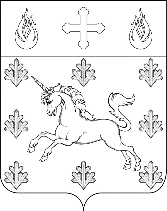 СОВЕТ ДЕПУТАТОВПОСЕЛЕНИЯ СОСЕНСКОЕРЕШЕНИЕ16 сентября 2021 года № 63/3О рассмотрении предварительных итогов социально-экономического развития поселения Сосенское за истекший период текущего финансового года и ожидаемых итогов социально-экономического развития поселения Сосенское за 2021 годВ соответствии со статьей 184.2 Бюджетного кодекса Российской Федерации, рассмотрев представленные администрацией поселения Сосенское предварительные итоги социально-экономического развития поселения Сосенское за истекший период текущего финансового года и ожидаемые итоги социально-экономического развития поселения Сосенское за 2021 год, Совет депутатов поселения Сосенское решил:Принять к сведению предварительные итоги социально-экономического развития поселения Сосенское за истекший период текущего финансового года и ожидаемые итоги социально-экономического развития поселения Сосенское за 2021 год (приложение).Опубликовать настоящее решение в бюллетене «Московский муниципальный вестник» и разместить на официальном сайте органов местного самоуправления поселения Сосенское в информационно-телекоммуникационной сети «Интернет».Настоящее решение вступает в силу со дня его официального опубликования.Контроль за исполнением настоящего решения возложить на главу поселения Сосенское Бармашева К.О.Глава поселения Сосенское                                                              К.О. БармашевПриложение к решению Совета депутатов поселения Сосенскоеот 16.09.2021 № 63/3Предварительные итоги социально-экономического развития поселения Сосенское за истекший период текущего финансового года и ожидаемые итоги социально-экономического развития поселения Сосенское за 2021 год 1. Бюджет поселения Сосенское в городе МосквеБюджет поселения Сосенское в городе Москве обеспечивается достаточно высокой доходной базой, формирующейся, в основном, за счет местных налогов и арендных платежей за землю и позволяющей производить расходы по всем намеченным мероприятиям в рамках муниципальных программ, а также непрограммных расходов.Доходная часть бюджета за 8 месяцев текущего финансового года исполнена на 52,5 %.Расходная часть бюджета поселения формируется программно-целевым методом.Приоритетными направлениями расходования бюджетных средств в 2021 году остаются:- благоустройство территории поселения и зон отдыха населения, благоустройство и содержание дворовых территорий;- капитальный ремонт многоквартирных домов;- капитальный ремонт объектов инженерной инфраструктуры;- финансирование деятельности и улучшение материально-технической базы муниципальных бюджетных учреждений культуры и спорта;- ремонт и содержание дорог;- обеспечение безопасности жизнедеятельности населения на территории поселения;- мероприятия по молодежной и социальной политике;- обеспечение безопасности жизнедеятельности населения.В целях обеспечения открытости и прозрачности бюджетного процесса поселения Сосенское информация о деятельности администрации поселения Сосенское и муниципальных бюджетных учреждений вносится на централизованные информационные порталы и официальный сайт органов местного самоуправления поселение Сосенское. Данные ресурсы обеспечивают доступ жителей поселения Сосенское к систематизированной актуальной информации, а также позволяют принимать участие в корректировке планов развития и муниципальных программ поселения Сосенское.2. Управление муниципальной собственностьюЭффективное управление муниципальной собственностью является одним из направлений бюджетной политики поселения Сосенское.За истекший период 2021 года отделом имущественных отношений администрации поселения Сосенское проведена следующая работа:- направлен 351 запрос в Росреестр об основных характеристиках и зарегистрированных правах на объект недвижимости ФГИС ЕГРН в отношении объектов недвижимого имущества, находящихся на территории поселения Сосенское;- проведены мероприятия по государственной регистрации права в отношении 4 объектов недвижимости;- принято в казну и закреплено в реестре муниципальной собственности поселения Сосенское по результатам реализации муниципальных закупок движимого имущества на сумму 3 395,0 тыс. рублей;- принято в безвозмездное пользование от субъекта РФ – города Москвы: 2 объекта капитального строительства – автомобильные дороги местного значения: - подъездная дорога к очистным сооружениям № 3 в составе объекта: «Строительство дороги Солнцево-Бутово-Видное. 1 этап. Участок от Боровского до Калужского шоссе». Этап 1.1: «Участок дороги от Киевского шоссе до Калужского шоссе». Этап №1 этап 1.1 по адресу: Москва, НАО, ТАО, участок дороги от Киевского шоссе до Калужского шоссе;- пересекаемые дороги в составе объекта: «Строительство тоннеля под Калужским шоссе и многоуровневой транспортной развязки в районе ТПУ «Столбово» с необходимыми для функционирования подъездными дорогами. Этап 1. Участок от Калужского шоссе до ТПУ «Столбово». Этап 1.2. Тоннель. Дороги. Путепровод. Этап 1.2.1 Участок от Калужского шоссе до ТПУ «Столбово». Этап 1.2.1.1» расположенного по адресу: г. Москва, НАО, п. Сосенское.В рамках перераспределения имущества между публично-правовыми образованиями:- передано из муниципальной собственности поселения Сосенское в государственную собственность города Москвы 4 жилых помещения (квартиры в МКД, подлежащим сносу по адресу: г. Москва, п. Коммунарка, д. 25)- оформлено договоров, предусматривающих предоставление муниципальных нежилых помещений юридическим и физическим лицам: 2 – на праве аренды (ООО «Лотос», АО «Почта России»), 1 – на праве безвозмездного пользования, 0 – на праве оперативного управления;- оформлено договоров, предусматривающих предоставление муниципальных жилых помещений гражданам: 3 – по договорам социального найма, 2 – по договорам коммерческого найма;- передано в собственность граждан в порядке приватизации 12 жилых помещений, по договорам купли-продажи – 3 жилых помещения на общую сумму 1 734,0 тыс. рублей.До конца 2021 года запланировано:- принятие в казну и закрепление в реестре муниципальной собственности поселения Сосенское по результатам реализации муниципальных закупок движимого имущества на сумму 150 000 тыс. руб.;- получение в органах БТИ учетно-технических документов на муниципальные помещения в отношении 1 объекта;- оформление договоров, предусматривающих предоставление муниципальных нежилых помещений юридическим и физическим лицам: 1 – на праве аренды;- оформление договоров, предусматривающих предоставление муниципальных жилых помещений гражданам по договорам социального найма – 1;- передача в собственность граждан жилых помещений: 2 – в порядке приватизации, 1 – по договорам купли-продажи.В рамках перераспределения имущества между публично-правовыми образованиями:- передача из муниципальной собственности поселения Сосенское в государственную собственность города движимого имущества – наружного освещения для последующего закрепления за эксплуатирующей организацией (Моссвет) в количестве 10 линий;- принятие в муниципальную собственность поселения Сосенское из государственной собственности города Москвы недвижимого имущества – (автомобильные дороги местного значения) – 7 объектов; - принятие в муниципальную собственность поселения Сосенское из государственной собственности города Москвы движимого имущества (дорожное покрытие и сооружения): 20 объектов;- принятие в безвозмездное пользование от субъекта РФ – города Москвы объектов капитального строительства транспортной инфраструктуры (дорожное покрытие и сооружения): 1 объект.3. Развитие информационного обеспечения населенияИнформирование жителей поселения Сосенское о деятельности органов местного самоуправления поселения Сосенское в городе Москве, подведомственных учреждений осуществляется посредством трех официальных источников: официального сайта органов местного самоуправления поселения Сосенское в городе Москве (https://sosenskoe-omsu.ru/), печатного издания «Сосенские вести» и электронного издания «Сосенский вестник» (https://sosenskoe-newspaper.ru/).В текущем году тираж печатного издания «Сосенские вести» составляет 6 000 экземпляров (для новостных номеров) и 5 000 экземпляров (для спецвыпусков, где публикуются нормативные правовые акты). Периодичность выхода печатного издания – 2 раза месяц (новостные номера) и 1 раз в месяц (спецвыпуски).Новостные номера распространяются через стойки, которые расположены в точках притяжения населения – социальных учреждениях, управляющих компаниях и т.д. По состоянию на сентябрь 2021 года в общей сложности издано 17 новостных номеров, 8 номеров спецвыпусков, где публикуются нормативные правовые акты.С понедельника по пятницу на официальном сайте органов местного самоуправления поселения Сосенское в городе Москве выходит по 10 новостных материалов о деятельности администрации и Совета депутатов, о наиболее значимых событиях в части развития инфраструктуры поселения и т.д. Информация в разделах сайта регулярно актуализируется. На официальном сайте органов местного самоуправления поселения Сосенское в городе Москве публикуются также нормативные правовые акты органов местного самоуправления поселения Сосенское. Интернет-издание «Сосенский вестник» – это новостной портал о деятельности органов местного самоуправления, подведомственных учреждений, общественных организаций, жизни поселения в целом. В 2021 году усовершенствована концепция ведения официальных аккаунтов официального сайта органов местного самоуправления поселения Сосенское в городе Москве и интернет-издания «Сосенский вестник» в социальных сетях.  Периодичность публикаций материалов – 2 раза в день. Вследствие ведения обновленной информационной политики наблюдается прирост подписчиков в официальных аккаунтах органов местного самоуправления поселения Сосенское в городе Москве более 12 000 подписчиков.4.  Развитие дорожного хозяйства и благоустройство За истекший период 2021 года в рамках муниципальной программы «Содержание объектов дорожного хозяйства поселения Сосенское» за счет средств бюджета поселения Сосенское в городе Москве выполнены работы по:- содержанию объектов дорожного хозяйства поселения, а также прилегающих к административно-деловым центрам и станциям метро;- реализации проектов по организации дорожного движения;- нанесению разметки на объектах дорожного хозяйства поселения Сосенское;- текущему ремонту дорог картами свыше 100 м2;- установке искусственных неровностей;- корректировке паспортов объектов дорожного хозяйства.До конца 2021 года предстоит завершить работы по текущему ремонту дорог картами свыше 100 м2, содержанию объектов дорожного хозяйства. За истекший период 2021 года в рамках программы «Благоустройство территории поселения Сосенское» выполнены следующие работы:- комплексное содержание территории пос. Сосенское;- содержание дворовых территорий пос. Сосенское;- изготовление, монтаж, обслуживание и демонтаж ледовых горок и ледяной скульптуры на территории пос. Сосенское в зимний период 2020-2021 гг.; - ремонт детской площадки в дер. Бачурино;- благоустройство детской и спортивной площадок по адресу: пос. Сосенское, п. Коммунарка, ул. Сосенский Стан, д. 11, 13;- установка МАФ, ремонт покрытий по адресам: п. Коммунарка, д. 7, 8;                         дер. Прокшино; п. Коммунарка д.30; территория вблизи СНТ «Дубрава» в дер. Николо-Хованское;- ремонт подпорной стены, расположенной вдоль пруда на набережной вблизи д. 23 по ул. Александры Монаховой, п. Коммунарка;- устройство тротуара вдоль дороги по адресу: пос. Сосенское, п. Коммунарка, вдоль ЖК «Бунин парк»;- замена резинового покрытия на детских площадках по адресам: п. Коммунарка, ул. Лазурная, д. 1, 3, 7, 11;- устройство водоотводных дорожных лотков в д. Сосенское;- ремонт подпорных стен по адресу: п. Газопровод, д. 15-16, пос. Сосенское;- устройство переливных труб (водоотводных лотков) на территории                            пос. Сосенское;- облицовка монумента из натурального гранита в п. Коммунарка, пос. Сосенское;- устройство водоотведения и парковок при входе в прогулочную зону вблизи СНТ «Дубрава» в дер. Николо-Хованское;- установка газонного ограждения вдоль Калужского шоссе вблизи 1-ой ул. Лесные поляны пос. Сосенское;- поставка и установка усиленного полотна батута по адресу: пос. Сосенское, п. Коммунарка, Липовый парк;- закупка стеклопластиковых панелей для хоккейного корта по адресу: пос. Сосенское, мкр. Эдальго;- выполнение работ по отсыпке асфальтобетонной крошки возле дер. Николо-Хованское (прилегающая территория к СНТ «Коммунарка-1»);- корректировка ПСД по комплексному благоустройству «Культурного леса»;- устройство и подключение наружного освещения дворовых территорий по адресам: пос. Сосенское, п. Газопровод, д. 1-4, 5-12, 14-18 к шкафу ВРЩ у д № 14 п. Газопровод;- устройство тротуара от ул. А. Монаховой до СНТ «Березка-Коммунарка 1»;- ремонт и содержание официальных информационных стендов, установленных на территории пос. Сосенское; - кронирование деревьев на территории пос. Сосенское;профилактический уход за обелисками, расположенными по адресам: дер. Летово, дер. Николо-Хованское, дер. Сосенки, дер. Прокшино пос. Сосенское;- замена металлического ограждения на объекте озеленения «Территория, прилегающая к Калужскому шоссе по ул. А. Монаховой»;- ремонт арки, расположенной при входе в Липовый парк в п. Коммунарка;- удаление борщевика Сосновского, произрастающего на территории                          пос. Сосенское;- уборка валежника и обрезка ветвей деревьев на территории пос. Сосенское;- оказание услуг по дезинфектологии (дератизация, противомалярийная и акарицидная обработка);- выполнение работ по заливке и содержанию катков в зимний период 2021 года;- поставка лакокрасочных материалов, хозяйственных товаров и инвентаря для проведения месячника и общегородских субботников на территории поселения Сосенское;- изготовление наклеек и информационных табличек для цветографического обозначения баков для накопления ТКО;отлов, транспортировка, стерилизация (кастрация), чипирование, содержание в послеоперационных стационарах и приютах, безнадзорных и бесхозяйных животных в пос. Сосенское;- благоустройство дворовой территории по адресам: п. Коммунарка, ул. Липовый парк, д. 7, к.1, 2, д. 8, к. 1, 2, д. 6, д. 6, к. 1, д. 5, к. 1, 2;- благоустройство дворовой территории по адресам: п. Коммунарка, ул. Липовый парк, д. 11, д. 9, д. 10, к. 1, 2, 3, д. 2, д. 4, к. 1, 2, 3;- благоустройство территории по адресам: п. Коммунарка мкр. Эдальго; п. Коммунарка д. 20-20а; ул. Лазурная д. 1, 3, 7, 11; п. Коммунарка д. 5-10;- ремонт спортивной площадки, расположенной между д. 4, корп. 4 и д. 8, корп. 1 по ул. Бачуринская п. Коммунарка;- ремонт спортивной площадки, расположенной по адресу: пос. Сосенское,                    п. Коммунарка, ул. Александры Монаховой, д. 95, к. 1 (ЖК «Бунинский»).До конца 2021 года планируется провести следующие работы:- устройство тротуаров по адресу пос. Сосенское от ул. Бачуринская до                       дер. Бачурино, пос. Сосенское от ул. Бачуринская до д. 11 п. Газопровод, пос. Сосенское в районе д. 6 по ул. А. Монаховой и текущий ремонт проездов в д. 401 стр. 1, дер. Сосенки;- выполнение работ по комплексному благоустройству территории прилегающей к СНТ «Березка-Коммунарка 1»;- установка системы контроля управления и доступа к калитке для прохода к школе ЖК «Испанские кварталы»;- разработка ПСД комплексного благоустройства дворовых территорий по адресу: п. Коммунарка, ул. А. Монаховой, д. 95, к. 1, 2; д. 95, к. 3, 4; д. 101, д. 103, д. 105, к. 1, 2;   д. 107, к. 1, д. 109, к.1, д. 109, к. 2, 3; д. 109, к. 4, д. 109, к. 5 ЖК «Бунинский»;- нанесение графити-рисунка на территории пос. Сосенское;- благоустройство дворовой территории по адресу: п. Коммунарка, ул. А. Монаховой, д. 5, к. 1, 2, 3;- ремонт детской площадки, расположенной по адресу: п. Коммунарка, ул. Сосенский Стан, д. 11;- ремонт детской площадки, расположенной по адресу: п. Газопровод, 1-я ул. Лесные Поляны;- комплексному содержанию территории пос. Сосенское;- содержанию дворовых территорий пос. Сосенское;- отлов, транспортировка, стерилизация (кастрация), чипирование, содержание в послеоперационных стационарах и приютах, безнадзорных и бесхозяйных животных в пос. Сосенское;- ремонт и содержание официальных информационных стендов, установленных на территории пос. Сосенское.5. Развитие транспортной системы Транспортная инфраструктура поселения Сосенское развивается преимущественно в рамках Адресной инвестиционной программы города Москвы на 2020-2023 годы за счет средств бюджета города Москвы. Продолжается строительство следующего этапа автодороги «Солнцево – Бутово – Видное» на участке от метро «Коммунарка» до улицы Поляны.Введен в эксплуатацию участок автодороги МКАД – Коммунарка – аэропорт Остафьево от МКАД до п. Газопровод. Продолжаются работы на втором этапе. Продолжается строительство линейного объекта «Строительство и реконструкция магистральной улицы общегородского значения «Мамыри – Пенино – Шарапово», 1 очередь «Николо – Хованская ул. – а/д «М-3 Украина – Середнево – Марьино – Десна». Введена в эксплуатацию улично-дорожная сеть административно-делового центра п. Коммунарка. Ведется строительство внутриквартальных проездов и прокладка инженерных сетей.Ведутся работы по продлению Сокольнической линии метрополитена, строится станция метро «Потапово».Ведется реализация проекта развития улично-дорожной сети п. Коммунарка для транспортного обслуживания станции метро «Коммунарка» с реконструкцией улиц Фитаревская, Ясная, Сосенский Стан и обустройством дополнительных въездов и выездов на ул. Александры Монаховой из жилых кварталов.Продолжается строительство новой ветки метрополитена с названием «Троицкая». От станции «ул. Новаторов» – «Бачуринская» – «Коммунарка». Строятся станции метро с рабочими названиями – «Мамыри», «Бачуринская», «Коммунарка». С 28 августа 2021 года автобусный маршрут № 202 изменен на номер № 691 и имеет маршрут движения: после станции метро «Бульвар Адмирала Ушакова» вместо станции метро «Ясенево» по Венёвской улице и улице Поляны до ЖК «Белые Ночи» и «Скандинавия-Юг».6. Инвестиции в строительствоПо состоянию на сентябрь 2021 г. введены в эксплуатацию многоквартирные дома жилой площадью 510694,3 тыс. кв. м: - в ЖК «Испанские кварталы 2» – корпуса 3, 4;- в ЖК «Скандинавия» – корпуса 14, 15.1, 15.2, 18;- в ЖК «Бунинские луга» – корпуса 2.3/1, 2.3/2, 3.4/1, 2.4/2, 2.5/1, 2.5/2;- в ЖК «Москвичка» – корпус 3;- в ЖК «Новая звезда» – корпуса 6, 7, 8;- в ЖК «Южное Бунино» – корпуса 1, 3, 4, 5, 6, 7;- в ЖК «Саларьево парк» – корпуса 24, 25, 28, 29, 30, 38, 39, 40.Строящиеся объекты жилищного строительства:АО «А101 ДЕВЕЛОПМЕНТ»:- ЖК «Испанские кварталы 2» в районе дер. Николо-Хованское – 6 корпусов;- ЖК «Скандинавия» – 26 корпусов;- ЖК «Прокшино» в районе дер. Николо-Хованское – 8 корпусов.ПАО «ГК ПИК» – ЖК «Бунинские луга» в районе дер. Столбово – 20 корпусов.ООО «Московский ипотечный центр – МИЦ» – ЖК «Южное Бунино» в районе дер. Столбово, уч. 40/2 – идет строительство 3 корпусов.ООО «ТИРОН» – жилая застройка вблизи дер. Николо-Хованское, выдано разрешение на строительство 19 корпусов.ООО «СтройНафта» (холдинг «Аквилон Инвест») – п. Коммунарка, многоэтажный жилой комплекс с подземной автостоянкой;Ведется строительство ООО «Ай Ди Джи Премисес» 3-х корпусов с ДОУ, ФОК и торговым центром в п. Газопровод (ЖК «Свобода»). Объекты образования, здравоохранения и иные инвестиции в строительствоПостроены и введены в эксплуатацию:- ГКБ № 40, 2 этап – введены в эксплуатацию подстанция скорой помощи и вертолетная площадка (АИП города Москвы);- школа на 1100 мест в п. Коммунарка (АИП города Москвы);- образовательный комплекс: школа на 550 мест – в ЖК «Белые ночи»;- детский сад на 350 мест в ЖК «Испанские кварталы»;- детский сад на 200 мест в п. Коммунарка (АИП города Москвы).Получено разрешение на ввод в эксплуатацию:- школа на 1300 мест в ЖК «Испанские кварталы»;- общеобразовательная школа «Самбо-70» на 1100 мест в ЖК «Москвичка»;- образовательный комплекс: детский сад на 150 мест в ЖК «Белые ночи»;- детский сад на 225 мест в ЖК «Москвичка»;- ФОК в ЖК «Москва А101», застройщик ООО «К-Фитнес»;В стадии строительства находятся:- детско-взрослая поликлиника с женской консультацией на 750 посещений в смену в п. Коммунарка (АИП города Москвы); - общеобразовательный комплекс: школа на 550 мест и детский сад на 200 мест в ЖК «Скандинавия»;- общеобразовательная школа в ЖК «Скандинавия» на 1325 мест;- детский сад на 200 мест в ЖК «Южное Бунино»;- выдано разрешение на строительство торгового центра с кинотеатрами на                 ул. Фитаревская, д. 2, ООО «Лавандерия»;- выдано разрешение на строительство торгового центра в ЖК «Испанские кварталы 2» ООО «А101»;- выдано разрешение на строительство Делового центра «Бизнес Сити» ООО «КОРБИС М»;- ГКБ № 40, 2 этап – роддом, инфекционный, детский и амбулаторный корпуса;Закончено строительство гипермаркета «BILLA» на Скандинавском бульваре в п. Коммунарка.Застройщиком ПАО «Группа Компаний ПИК» получено разрешение на строительство в ЖК «Бунинские луга» открытого многоуровневого паркинга на 1186 машиномест.7. Развитие потребительского рынкаПотребительский рынок занимает один из значимых сегментов жизнеобеспечения поселения Сосенское услугами торговли, общественного питания и бытового обслуживания, способствует экономическому росту и росту занятости населения, развитию малого и среднего бизнеса, оказывает существенный вклад в бюджет как поселения, так и города Москвы в целом.Потребительский рынок находится в непосредственной зависимости от других рынков, влияет на денежные доходы, платежеспособность населения, регулирует товарно-денежные отношения, и поэтому создание условий эффективного развития потребительского рынка является одной из важнейших составляющих экономической политики поселения.В поселении Сосенское сформирована достаточно развитая инфраструктура потребительского рынка, которая не перестает развиваться и характеризуется стабильностью, обеспечивает территориальную доступность и бесперебойное снабжение населения продовольствием, товарами и услугами первой необходимости.По состоянию на 01.01.2021 г., по официальным данным Росстат, общее количество объектов розничной торговли и общественного питания в поселении составляет 1554 единицы, в том числе:- 1389 объектов розничной торговли (удельный вес – 89,4 %);- 112 объектов общественного питания (удельный вес – 7,2 %);- 53 аптеки (аптечных пунктов) (удельный вес – 3,4 %);Количество объектов бытового обслуживания населения, оказывающих услуги –  223 единицы.В целом, в ходе анализа сфер потребительского рынка можно отметить положительную динамику его развития. На территории поселения в отчетном периоде было открыто восемь магазинов «Пятерочка» (ул. Александры Монаховой, д. 92, корп. 3, Скандинавский б-р, д. 2, корп. 5,  Потаповская Роща, д. 24, корп. 1, п. Газопровод,  д. 12б, стр. 1, б-р Веласкеса, д. 7, корп. 5, ул. б-р Веласкеса, д. 2, проспект Магеллана, д. 2 и ул. Василия Ощепкова, д. 4), два магазина «Дикси» (б-р Веласкеса, д. 7, корп. 2 и Скандинавский бульвар, д. 8), три магазина «Красное Белое» (Скандинавский б-р, д. 2, корп. 6, Скандинавский б-р, д. 5, корп. 2, ул. Александры Монаховой, д. 90, корп. 5), пять магазинов «Магнит» (ул. Александры Монаховой, д. 96, корп. 2, ул. Александры Монаховой, д. 88, корп. 2, б-р Веласкеса, д. 2 и т.д.), два магазина «Лента», 7 магазинов «Продукты» и т.д., где жители по доступным ценам могут приобрести необходимые продовольственные товары.В отчетный период открылись современные предприятия общественного питания:- ресторан «Барбарис» в п. Газопровод;- сеть хинкальных «Чайхона».Осуществляется строительство торговых центров в районе ЖК «Испанские кварталы», на Скандинавском бульваре и торгового центра по адресу: пос. Сосенское, дер. Столбово, з/у 1Г, ул. Александры Монаховой, кадастровый номер 77:17:0120316:11172.Начата масштабная трансформация МЕГИ: после реконструкции площадь помещений, предоставляемых в аренду, увеличится с 146 000 м² до 207 000 м². Трансформация МЕГИ Теплый Стан – беспрецедентный по объему инвестиций (29,5 млрд. рублей) и величине реконструируемых и новых площадей, в результате которого появятся более 130 новых магазинов и 19 новых общественных пространств.8. Мероприятия в области пожарной безопасности, предупреждения и защиты населения от чрезвычайных ситуаций природного и техногенного характераЗа истекший период 2021 года в рамках муниципальной программы «Обеспечение безопасности жизнедеятельности населения на территории поселения Сосенское»  за счет средств бюджета поселения Сосенское в городе Москве выполнены:- работы по техническому обслуживанию систем видеонаблюдения и громкого оповещения населения;- работы по установке системы видеонаблюдения по адресу: п. Коммунарка, ул. Потаповская Роща и подключению к установленной системе видеонаблюдения в государственную информационную систему «Единый центр хранения и обработки данных»;- работы по развитию системы видеонаблюдения на территории поселения Сосенское, установке новых систем видеонаблюдения; - произведена закупка и поставка оборудования для выполнения работ по развитию системы видеонаблюдения;- работы по обустройству площадок для пожарной и специальной техники на придомовых территориях жилых домов, объектов образования и здравоохранения на территории поселения Сосенское;- работы по содержанию площадок для забора воды пожарной техникой на водоемах поселения Сосенское;      -  произведена закупка и поставка комплектов форменной одежды для ДПД;- выполнены работы по изготовлению, поставке и установке знаков безопасности «Купаться запрещено» на водоемах поселения Сосенское;- выполнены работы по устранению засоров на канализационных сетях поселения Сосенское;- поставлено дополнительное оборудование для дизельного генератора ТСС АД-100С-Т400-1РКМ11 в целях ликвидации чрезвычайных ситуаций на сетях электроснабжения;- произведена поставка плакатов по пожарной безопасности;- выполнены аварийно-восстановительные работы линий наружного освещения;- мероприятия по пожарной безопасности.В рамках муниципальной программы «Профилактика терроризма и экстремизма, минимизация и (или) ликвидация последствий проявлений терроризма и экстремизма на территории поселения Сосенское» приобретена печатная продукция по профилактике терроризма и информационный стенд «Терроризм – угроза общества».До конца года 2021 года планируется продолжить выполнение работ по техническому обслуживанию систем видеонаблюдения и громкого оповещения населения, развитию и модернизации системы видеонаблюдения на территории поселения Сосенское. 9. Развитие жилищно-коммунального хозяйстваВ рамках исполнения мероприятий муниципальной программы поселения Сосенское «Капитальный ремонт объектов муниципального жилищного фонда поселения Сосенское» за истекший период 2021 года выполнены следующие мероприятия:- ремонт кровли муниципальных зданий, расположенных по адресам: г. Москва, пос. Сосенское, п. Газопровод, пристройка к д. 15, 16. (1340 м.кв.).  В рамках проведения данных работ были выполнены: обработка ремонтируемой поверхности праймером, устройство кровельного покрытия и примыканий;- обрамление оконных проемов фасада дома культуры «Коммунарка», расположенного по адресу: г. Москва, пос. Сосенское, п. Коммунарка, д. 14а. В рамках проведения данных работ было выполнено обрамление оконных проемов из оцинкованной стали с полимерным покрытием (154 м.кв.);- установка ограждений входных групп подвальных помещений многоквартирных жилых домов, расположенных по адресам: г. Москва, пос. Сосенское, п. Коммунарка, ул. Потаповская Роща, д. 2, к. 1, 2, 3, 4; д. 3, к. 1, 2; д. 4, к. 1, 2, 3, 4; д. 5, к. 1, 2; д. 6, к. 1, 2; д. 7 к. 1, 2; д. 8, д. 10, к. 1, 2; д. 12, к. 1, 2, 3; д. 14, д.16, к. 1, 2; д.18, к. 1, 2. В рамках проведения данных работ было выполнено устройство ограждений (158,2 м. кв.).До конца 2021 года планируется выполнить следующие работы:- разработка проектной документации на проведение капитального ремонта муниципального нежилого помещения, расположенного по адресу: г. Москва,                           пос. Сосенское, п. Коммунарка, ул. Александры Монаховой, д. 105, к. 1 (166,4 м.кв.). В рамках проведения данных работ будет выполнено: обследование технического состояния, произведены обмеры помещения, проектирование систем центрального отопления, холодного и горячего водоснабжения, пожарной сигнализации;- капитальный ремонт входных групп, отмосток, цоколей многоквартирных жилых домов, расположенных по адресам: г. Москва, пос. Сосенское, п. Коммунарка,                         ул. Сосенский Стан, д. 1, 3, 5, ул. Александры Монаховой, д. 6. В рамках проведения данных работ будет выполнено: ремонт отмостки (1264 м.кв.), ремонт цоколя                    (2287,4 м.кв.), замена дверей (185 шт.);- капитальный ремонт внутридомовых инженерных систем горячего и холодного водоснабжения, отопления (транзитные магистрали) в подвальном помещении пристройки к многоквартирному дому по адресу: г. Москва, пос. Сосенское,                                п. Коммунарка, д. 15а. В рамках проведения данных работ будет выполнено: монтаж системы отопления (82 м.п.); монтаж системы горячего водоснабжения (87 м.п.), монтаж системы холодного водоснабжения (42 м.п.);- работы по облицовке вентиляционного короба и устройству настенных желобов на фасаде здания дома культуры «Коммунарка», расположенного по адресу: г. Москва, пос. Сосенское, п. Коммунарка, д. 14а. В рамках проведения данных работ будет выполнено: обшивка вентиляционного короба окрашенными фасадными панелями (30 м.кв.), устройство настенных желобов (15 м.п.);- замена окон в муниципальной квартире, расположенной по адресу: г. Москва, пос. Сосенское, п. Коммунарка, д. 7, кв. 45. В рамках проведения данных работ будет выполнено: установка оконных блоков ПВХ (3 шт.), балконных блоков ПВХ (2 шт.), устройство откосов и подоконной доски ПВХ;- капитальный ремонт муниципального нежилого помещения (конференц-зал), расположенного по адресу: г. Москва, пос. Сосенское, п. Газопровод, д. 18, к. 1. В рамках проведения данных работ будет выполнено: ремонт поверхностей стен (811 м.кв.), устройство полов из крупноразмерных плиток типа керамогранит (234,4 м.кв.), устройство напольного покрытия из ламинат-паркета (63,8 м.кв.), ремонт поверхностей потолков, монтаж перегородок ГКЛ (92 м.кв.), установка металлических противопожарных дверей (4 шт.), замена санитарно-технического оборудования, установка оконных ПВХ блоков (61,97 м.кв.), монтаж систем видеонаблюдения, отопления, вентиляции, кондиционирования, охранного телевидения, пожарной безопасности, электроснабжения;- закупка и установка мебели в муниципальное нежилое помещение (конференц-зал), расположенное по адресу: г. Москва, пос. Сосенское, п. Газопровод, пристройка к д. 18, корп. 1.  В рамках проведения данных работ будет выполнено: оснащение помещения конференц-зала креслами (на 98 посадочных мест), переговорным столом, банкетками;- оказание услуг по техническому надзору за выполнением работ по капитальному ремонту нежилого помещения (конференц-зал), расположенного по адресу: г. Москва, пос. Сосенское, п. Газопровод, д. 18, к. 1.10. Развитие социальной сферыВ рамках муниципальной программы поселения Сосенское «Социальная поддержка населения, ветеранов и граждан старшего поколения» в истекшем периоде 2021 года было проведено 21 мероприятие, в которых приняли участие 1 682 человека, в том числе:- ко Дню Победы 109 ветеранов ВОВ получили материальную помощь;- 75 человек из числа малообеспеченных представителей льготных категорий получили материальную помощь;- 69 ветеранам боевых действий, проходивших службу в Афганистане, к годовщине   вывода Советских из Афганистана была оказана материальная помощь;- 26 гражданам из числа ликвидаторов последствий аварии на ЧАЭС оказана материальная помощь;- 18 гражданам из числа близких родственников умерших ветеранов ВОВ оказана единовременная материальная помощь;- 19 гражданам из числа юбиляров ветеранов ВОВ оказана единовременная материальная помощь.Всего материальная помощь оказана 391 человеку.Организовано и проведено поздравление юбиляров 90, 95 и 100 лет на дому, вручено 19 памятных подарков, 19 букетов. Ветеранам ВОВ вручено 130 праздничных продуктовых наборов к 76-летию Победы.Закуплены и выданы билеты: - для детей льготных категорий билеты в Большой Московский цирк на Проспекте Вернадского – 100 билетов, билеты в Москвариум – 100 билетов. Для граждан старшего поколения были организованы и проведены экскурсионные программы: экскурсия в Храм Христа Спасителя, экскурсия в парк Патриот, экскурсия в       Волоколамск, экскурсия в Музей-усадьбу Архангельское, обзорная экскурсия по Москве-реке на теплоходе, экскурсия в Коломну. В них приняли участие 197 человек. Для семей с детьми льготных категорий (ребенок-инвалид, потеря кормильца) проведены экскурсии в Этномир, на фабрику мороженого «Чистая линия».Жители поселения (105 человек) приняли участие в 7 окружных мероприятиях, транспортное обслуживание которых финансировалось за счет бюджета поселения Сосенское в городе Москве. Вручено 20 памятных подарков и 20 букетов юбилярам совместной жизни ко Дню семьи, любви и верности. Вручено 20 букетов юбилярам.Изготовлена и вручена печатная продукция (600 открыток для поздравления с праздниками, подарочные пакеты с символикой поселения Сосенское – 100 шт.), информационные флаеры – 600 штук.До конца 2021 года в рамках заключенных муниципальных контрактов запланированы: - 4 экскурсии для граждан старшего поколения: в Исторический музей, в Этномир, в Новый Иерусалим, по вечерней новогодней Москве (160 человек);- приобретение 100 билетов в цирк Никулина в дни осенних каникул; - приобретение билетов для детей льготных категорий 680 билетов на новогодние представления;- приобретение новогодних подарков для детей на Елку глав поселения Сосенское в количестве 400 шт.;  - приобретение 350 продуктовых наборов для инвалидов 1 группы и 200 наборов – для детей-инвалидов, чайных наборов ко Дню пожилого человека – 400 шт. и ко Дню инвалида – 400 штук;- изготовление приглашений на концерты ко Дню пожилого человека и Дню инвалида – 800 шт., приглашения на Елку главы администрации – 400 штук;- запланировано вручение цветов гражданам на концертах ко Дню пожилого человека и ко Дню инвалида.Также до конца текущего года запланировано проведение 11 мероприятий с участием 2 690 человек. Ожидаемый результат на конец года – 32 мероприятия с участием 4 372 человека.В рамках муниципальной программы поселения Сосенское «Доступная среда в поселении Сосенское» в 2021 году осуществляются мероприятия по социальной интеграции инвалидов и формированию безбарьерной среды для инвалидов и других маломобильных групп населения:- ежемесячно осуществляется техническое обслуживание ранее установленных приспособлений для инвалидов;- ежеквартально осуществляется техническое обслуживание двух систем потолочных рельсовых лестничных для подъема инвалидов с крепежной платформой.11. Развитие сферы культурыВ рамках муниципальной программы «Развитие культуры в сфере обеспечения досуга населения поселения Сосенское» за истекший период 2021 года было запланировано проведение 95 культурно-массовых мероприятий.  Было организовано и проведено 120 мероприятий. Из них по плану реализации мероприятий 2021 года за счет субсидии из местного бюджета на иные цели проведено 10 мероприятий (массовое народное гуляние Широкая Масленица, День России, день защиты детей, день молодежи, торжественные мероприятия, посвященные открытию обелисков в рамках празднования 76-летия Победы в ВОВ) в объеме 3 980,9 тыс. рублей. Количество зрителей и гостей, присутствовавших на этих мероприятиях, составило 2150 человек. Всего культурно-массовые мероприятия МБУК «ДК Коммунарка» с учетом онлайн-посещений посетило 16 620 человек. В Доме культуры на бюджетной (бесплатной) и внебюджетной (платной) основе работают 39 клубных формирований с общей численностью более 800 человек в разной жанровой направленности: театральной, вокальной, инструментальной, хореографической, народного творчества и декоративно-прикладного искусства и т.д.Творческие коллективы художественной самодеятельности показывают высокий уровень профессионального мастерства, являясь победителями международных, межрегиональных и всероссийских конкурсов. За истекший период было завоевано более 73 награды, в том числе: дипломы лауреатов 1, 2, 3 степеней, грамоты, дипломы, благодарности в таких фестивалях, как: Международный фестиваль творческих коллективов, Международный фестиваль-конкурс «Мы будущее великой России», Международный фестиваль-конкурс «Аллея звезд», Фестиваль «Широкая Масленица в Остафьево», Международный конкурс-фестиваль «Навстречу будущему», Открытый фестиваль молодежной культуры «#НАШЕВРЕМЯ».Все мероприятия, проведенные в Доме культуры, направлены на реализацию творческого потенциала и духовное развитие населения поселения Сосенское. В своей деятельности МБУК «ДК Коммунарка» реализует комплексный план мероприятий по патриотическому воспитанию населения г. Москвы, план мероприятий, направленных на профилактику правонарушений и негативных явлений среди несовершеннолетних и формирование здорового образа жизни среди молодежи.До конца 2021 года запланировано проведение 36 мероприятий муниципальной программы. За счет средств субсидии из местного бюджета на иные цели запланировано проведение 11 культмассовых мероприятий (день пожилого человека, День народного единства, день матери, торжественные мероприятия, посвященные битве под Москвой, новогодние праздники и детские каникулы).12. Молодежная политикаВ рамках муниципальной программы «Развитие молодежной политики поселения Сосенское» за истекший период 2021 года было проведено 30 мероприятий, в которых приняло участие более 3 000 человек. До конца года запланировано проведение 25 мероприятий с участием 5 000 человек. Ожидаемый результат на конец 2021 года – 55 мероприятий с участием 8 000 человек.В рамках программы были проведены следующие мероприятия.В целях воспитания гражданственности и патриотизма:- «Урок мужества» на образовательных площадках школ № 2070, № 338 ко Дню защитника Отечества;- мемориально-патронатные акции по уборке памятников «Мы будем помнить», ко Дню защитника Отечества, ко Дню Победы, ко Дню памяти и скорби;- конкурс на лучшее эссе «В сердце нашем Победа живет» ко Дню 76-й годовщины Победы в ВОВ 1941-1945 гг.;- торжественное мероприятие ко Дню призывника;- поздравления молодежью поселения Сосенское ветеранов ВОВ на дому;- праздничные мероприятия, посвященные 76-летию Победы в ВОВ в Коммунарке и деревнях поселения.В целях формирования духовно-нравственных ценностей и поддержки талантливой молодежи:- торжественное поздравление учащихся школ № 2070, № 338 за активное участие в жизни школы и поселения и в связи с окончанием учебного процесса «Последний звонок»;- торжественное поздравление выпускников школ № 2070, № 338 с окончанием на золотую медаль «Выпускной»;- поздравление с днем молодежи администрацией с вручением памятных подарков активной молодежи поселения Сосенское;- экскурсия в Парк Патриот;- экскурсия в Государственный мемориальный историко-художественный музей заповедник В.Д. Поленова;- экскурсия в Технопарк Сколково;- экскурсия на фабрику мороженного «Чистая линия»;- поздравление с Днем знаний (вручение первоклассникам школьных наборов).В рамках профилактики негативных явлений в молодежной среде:- изготовление рекламно-полиграфической продукции по антинаркотической деятельности в молодежной среде;- проведение конкурса социальной рекламы «Мой мир без наркотиков».В рамках формирования здорового образа жизни:- военно-спортивный конкурс «Молодежный щит России».Поддержка деятельности молодежных общественных объединений, поддержка социальных молодежных инициатив:- участие молодежи в окружном фестивале «Народы России»;- проведение форума социальных проектов, подготовленных молодежью поселения Сосенское.Укрепление института молодой семьи:- викторина «Дружная семья» ко дню семьи, любви и верности.Информационное обеспечение работы с молодежью:- изготовление наградной символики (кубки, медали, грамоты);- изготовление рекламно-полиграфической продукции (буклеты, ежедневники).До конца 2021 года в рамках муниципальной программы планируется проведение следующих мероприятий:- день призывника в городе Москва (осенний призыв);- посещение театральных представлений;-  проведение спортивного праздника по гражданской обороне «Школа безопасности»;- проведение спортивно-оздоровительной квест-игры «По дороге к здоровью»;- проведение турнира по шахматам на кубок главы администрации;- проведение спортивного мероприятие «Спортивное движение»;- проведение круглого стола «Практика успешной социальной адаптации, самореализации и интеграции молодежи в современном обществе»;- проведение благотворительной акции «Подари Новый год детям»;- проведение лекции «Правила поведения в интернете – сетевой этике. Информационная безопасность в сети интернет»;- организация посещения новогодних театрально-цирковых представлений;- участие в окружных и городских мероприятиях; - мемориально-патронатные акции;- торжественное мероприятие, посвященное 80-ю битвы под Москвой. 13. Развитие физической культуры и спортаЗа истекший период 2021 года муниципальным бюджетным учреждением «Сосенский центр спорта» было проведено 46 плановых физкультурно-спортивных мероприятий, в которых приняло участие 1 050 человек, и 2 058 занятий. Количество спортивных секций, групп – 28.Количество несовершеннолетних, занимающихся физической культурой и спортом в МБУ «СЦС» составляет 600 человек из общего числа занимающихся 1000 человек.В МБУ «СЦС» проводятся спортивные занятия по видам спорта и физическим активностям для всех возрастных и социальных категорий жителей поселения Сосенское:В 2021 году продолжилась работа интерактивных спортивных площадок в летний период на территории Липового парка. В рамках интерактивных площадок проводились занятия по: лазертагу, петанку, настольным играм, ВФСК «ГТО», шахматам, шашкам.Продолжили работать спортивные секции в деревнях поселения Сосенское:               дер. Прокшино, дер. Макарово, дер. Летово. Жители деревень занимаются в секциях по футболу, волейболу, лазертагу и лучному бою. Количество занимающихся в этих секциях – более 70 человек различных возрастных категорий.В период карантинных ограничений в 2021 году сотрудники МБУ «СЦС» продолжили проводить онлайн тренировки для жителей поселения Сосенское. Видео уроки публиковались в социальной сети «В Контакте» на странице учреждения – https://vk.com/sosenskoesport.Спортсмены МБУ «Сосенский центр спорта» активно принимают участие в окружных соревнованиях ТиНАО г. Москвы, городских соревнованиях и московских областных соревнованиях.За 8 месяцев 2021 года было организовано 26 выездов для участия в спортивных соревнованиях различного уровня.По итогу общего рейтинга ТиНАО г. Москвы среди 21 городских округов и поселений, поселение Сосенское за восемь месяцев 2021 г. занимает пятое общекомандное место.Значимые достижения спортсменов МБУ «Сосенского центра спорта» за 8 месяцев 2021 года:- окружные соревнования по дартс, посвященные открытию зимнего спортивно-оздоровительного сезона 1,2 места в личном зачете;- турнир по футболу на снегу, посвященный открытию зимнего спортивно-оздоровительного сезона 2 командное место;- рождественский турнир по бадминтону на призы «СК Вороново» в категории микс: мужчина-женщина 1, 2 место, парные 1 место, личные встречи 1, 2 место;- окружные отборочные соревнования по мини-футболу в рамках Московской межокружной Спартакиады «Московский двор – спортивный двор» 3-е командное место среди 2008-2009 г.р., 2-е командное место среди 2010-2011 г.р.;- всероссийские массовые соревнования по конькобежному спорту «Лед надежды нашей», посвященные Всероссийскому дню зимних видов спорта 1, 1, 2 места в личном зачете;- окружные отборочные соревнования «Зимние забавы» для семейных команд в рамках Московской межокружной Спартакиады «Всей семьей за здоровьем!» 
1-е, 3-е командные места;- первенство ТиНАО г. Москвы по полиатлону 2-е место в личном зачете;-турнир по вольной борьбе, посвященный 32 годовщине советских войск из Афганистана 1, 2, 2, 2, 2, 3 места;- всероссийская массовая лыжная гонка «Лыжня России – 2021» 1, 3 место в личном зачете;- турнир по волейболу, посвященный Дню защитника Отечества 1-е командное место;- межрегиональные соревнования по вольной борьбе в г. Истра 1, 1, 2, 2, 2, 2, 2 места в личном зачете;- городские финальные соревнования по хоккею с шайбой на призы клуба «Золотая шайба» им. А.В. Тарасова 2010-2011 3-е командное место, 2004-2005 г.р. и 2006-2007 г.р. 1-е командные места;- соревнования по вольной борьбе памяти заслуженного тренера России, мастера спорта СССР Заяева В.К. 1, 2 места в личном зачете;- городские соревнования по хоккею с шайбой в рамках Московской межокружной Спартакиады «Московский двор-спортивный двор» 1-е командное место
 среди 2006-2007 г.р.;- открытый турнир по борьбе самбо среди 2011-2013, 2008-2010, 2006-2007 г.р.                    1, 1, 1, 2, 2, 2, 3, 3 места в личном зачете;- отборочные соревнования по шахматам в рамках Московской межокружной Спартакиады «Московский двор – спортивный двор» 2-е командное место;- турнир по футболу среди детских команд «РусФут Джуниор» 1-е командное место;- турнир по вольной борьбе, посвященный Дню космонавтики 2, 3, 3, 3, 3, 3;- отборочные соревнования по шашкам в рамках Московской межокружной Спартакиады «Московский двор – спортивный двор» 1-е командное место;- окружные отборочные соревнования по футболу на призы клуба «Кожаный мяч» среди команд ТиНАО г. Москвы 2-е командное место среди 2010-2011 г.р.;- первенство Детской юношеской спортивной школы городского округа Мытищи по вольной борьбе, посвященного Дню труда среди юношей 2008-2012 г.р. 1,1,2 места в личном зачете;- открытые соревнования по вольной борьбе в городе Солнечногорск 1, 1, 2, 2, 2, 2, 2, 3, 3, 3, 3, 3, 3 места в личном зачете;- окружные отборочные соревнования по шашкам среди мужчин и женщин в рамках Московской Межокружной Спартакиады «Спорт для всех» 1-е командное место;- окружные отборочные соревнования по настольному теннису в рамках Спартакиады пенсионеров г. Москвы 1-е командное место;- турнир по большому теннису для детей 7-8 лет в поселении Первомайское 1-е место в личном зачете;- I открытый детско-юношеский турнир по борьбе самбо «Юный самбист» 1,1,2,3 места в личном зачете;- окружные отборочные соревнования по шахматам среди мужчин и женщин в рамках Московской Межокружной Спартакиады «Спорт для всех» 1-е командное место;- окружные отборочные соревнования по шахматам в рамках Спартакиады пенсионеров города Москвы 1-е командное место;- соревнования по волейболу среди смешанных команд молодежных палат ТиНАО г. Москвы 2-е командное место;- окружной спортивный праздник, посвященный празднованию Дня Победы в Великой Отечественной войне стритбол 3-е командное место;- турнир «Школьной теннисной лиги» по большому теннису 2, 3 места в личном зачете;- окружные соревнования по Скандинавской ходьбе среди лиц пожилого возраста 2, 3 места;- турнир по вольной борьбе в городе Ярославль 1, 1, 2 места;- гибридный турнир Любительской волейбольной лиги Москвы сезон 2020-2021 2-е командное место;- открытый турнир по вольной борьбе, посвященный дню защиты детей 1, 1, 1, 1, 1, 2, 2, 2, 2, 2, 2 места;- соревнования по пляжному волейболу, посвященные открытию летнего спортивно-оздоровительного сезона 3-е командное место- окружные соревнования по петанку среди лиц пенсионного возраста 2-е командное место;- окружной спортивный праздник, посвященный празднованию Дня физкультурника в ТиНАО г. Москвы петанк 3-е командное место, гиревой спорт 3-е место в личном зачете;- окружной спортивный праздник, посвященный празднованию Дня молодежи в ТиНАО г. Москвы пляжный волейбол 3-е командное место, волейбол 3-е командное место;- окружной спортивный праздник, посвященный празднованию Дня России в ТиНАО г. Москвы Волейбол 3-е командное место, пляжный волейбол 2-е командное место.До конца 2021 года МБУ «СЦС» запланировал к проведению 22 спортивно-массовых мероприятий.Проводится активная работа по информированию жителей и пропаганде здорового образа жизни в сети интернет и социальных сетях. Регулярно обновляется и пополняется актуальной информацией официальный сайт МБУ «СЦС» – http://cs-sosensky.ru. Регулярно ведутся страницы в социальной сети «ВКонтакте» – https://vk.com/sosenskoesport и Инстаграм – @mbu_scs.14. Военно-учетный столЗа истекший период 2021 года военно-учетным столом администрации поселения Сосенское была проведена следующая работа:- первоначально поставлено на воинский учет (юношей 2004 года рождения в год достижения ими 17 лет) – 172 человека;- призвано на воинскую службу в вооруженные силы Российской Федерации – 25 человек;- поставлено на воинский учет граждан, пребывающих в запасе – 738 человек;- проверено организаций, учреждений, предприятий по ведению воинского учета и бронирования граждан, пребывающих в запасе – 20 единиц;- проведено оповещение по мобилизационным предписаниям;- сверены документы первичного воинского учета с документами воинского учета военного комиссариата Новомосковского и Троицкого административных округов города Москвы (один раз в год);           - сверены документы первичного воинского учета со сведениями о воинском учете граждан по личным карточкам в организациях (один раз в год);- проведено мероприятие «День призывника»;  - оказана практическая и методическая помощь военно-учетным работникам организаций, зарегистрированных на территории поселения в оформлении отчета за текущий год;- проводились ежемесячно совещания и занятия на территории военного комиссариата Новомосковского и Троицкого административных округов города Москвы, направленные на улучшение качества работы по воинскому учету и бронированию граждан, пребывающих в запасе.Ожидаемые итоги за 2021 год по постановке на учет офицеров, солдат и сержантов, пребывающих в запасе, – 955 человек. В связи с достижением предельного возраста до конца 2021 года подлежат снятию с воинского учета 175 человек.Для детей до 18 летДля мужчин и женщин                  от 18 до 60 летДля лиц старшего возраста и лиц с ограниченными возможностями здоровья- вольная борьба;- самбо;- художественная гимнастика;- хоккей с шайбой;- флорбол;- плавание;- настольный теннис;- волейбол;- бадминтон;- футбол;- велоспорт;- спортивно-эстрадные танцы;- бокс;- большой теннис;- шахматы;- шашки.- футбол;- общая физическая подготовка;- тренажерный зал;- настольный теннис;- бадминтон;- дартс;- волейбол;- баскетбол;- бокс;- шахматы;- шашки;- фитнес.- оздоровительная физическая культура;- плавание;- настольный теннис;- скандинавская ходьба;- петанк;- жульбак;- новус;- шахматы;- шашки.